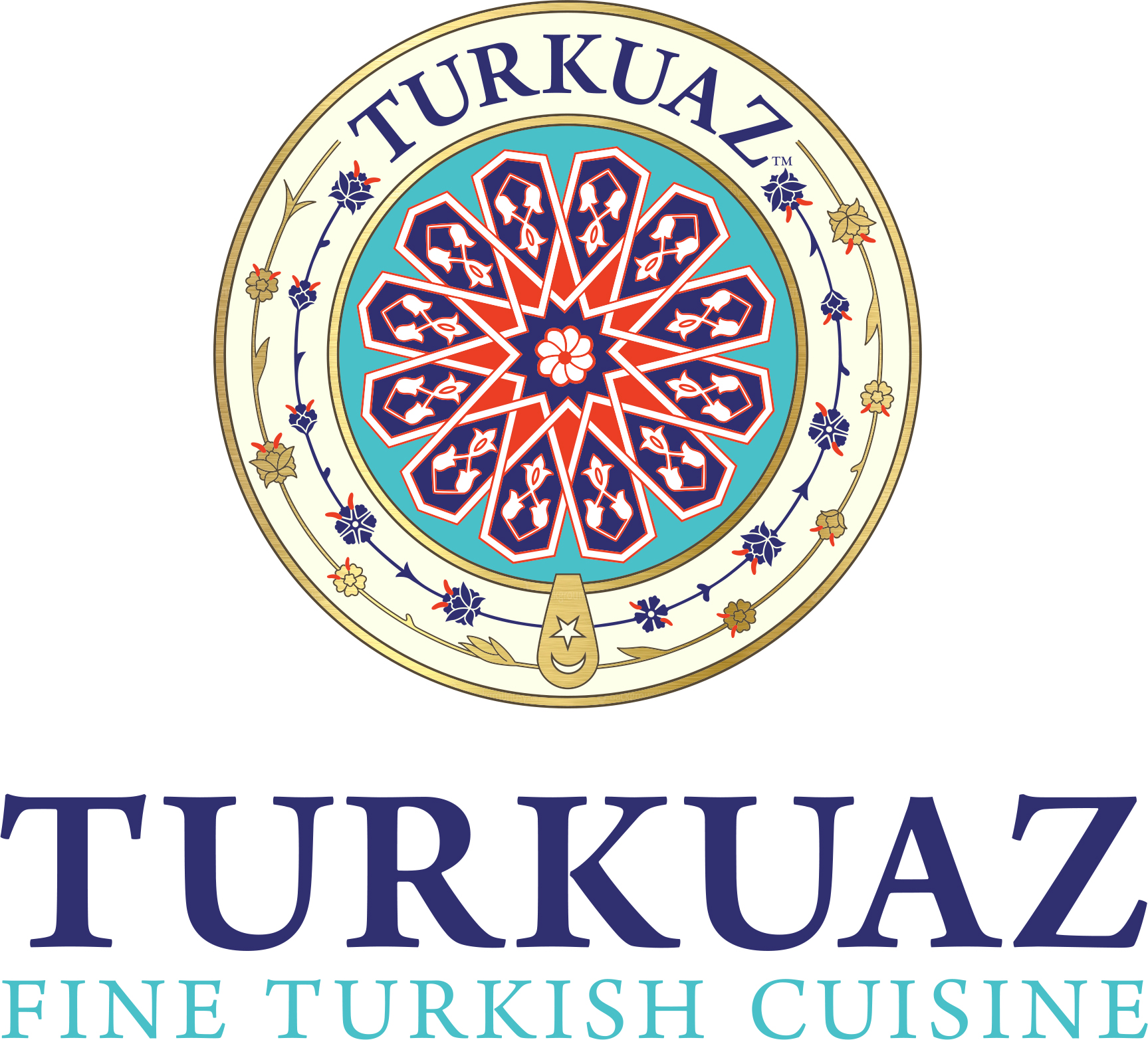 TURKUAZ RESTAURANTSOUP AND SALADS (ÇORBA VE SALATALAR)Red Lentil Soup (Mercimek Çorbası)   7Shepherd’s Salad (Çoban Salatası) Small   9 / Large   12 (add $3 for feta cheese)                                                Finely diced tomato, cucumber, green peppers, red onions, and parsley tossed in a homemade dressing (vinegar, lemon, olive oil and salt).                                          White Bean Salad (Piyaz)   9White beans, tomatoes, red onions, red and green bell peppers, and fresh herbs mixed with homemade dressing (vinegar, lemon, olive oil and salt)Green Salad (Yeşil Salata)   11(add $7 for chicken – add $9 for lamb)Baby mixed greens, romaine, sliced tomatoes, red onions, and cucumbers, tossed in a homemade dressing (vinegar, lemon, oil and salt)COLD APPETIZERS (SOĞUK MEZELER)Hummus (Humus)   7Levantine dip made from cooked, pureed chickpeas, blended with tahini, extra virgin olive oil, lemon juice, garlic, salt and spices.Cacık   7Refreshing blend of yogurt, lebne and cucumbers, seasoned with mint and dill.Haydari   7Fresh lebne yogurt, flavored with crushed walnuts, mint, dill, garlic and extra virgin olive oil.Eggplant Salad (Patlıcan Salatası)   8Char-grilled, finely chopped eggplant, blended with roasted red and green bell peppers, dill, lemon juice, extra virgin olive oil, garlic and salt.Babaghannoush (Babaganuş)   8Levantine dish of pureed eggplant blended with tahini, garlic, yogurt, extra virgin olive oil, lemon juice and a touch of Chef’s special spices. Eggplants are roasted over an open flame before peeling which gives the pulp its smoky taste. Spicy Mashed Vegetables (Acılı Ezme)   8Blend of hand chopped onions, red & green peppers, red pepper paste, parsley, mint, walnuts mixed with a touch of spices, lemon juice and extra virgin olive oil. Excellent dip for kebabs.Stuffed Grape Leaves (Zeytinyağlı Yaprak Dolması)   9Fresh & Home made Grape leaves stuffed with onions, dill, mint, parsley, rice, pine nuts, currants, and Chef’s special herbs.Small Cold Appetizer Plate (5 items)   18Large Cold Appetizer Plate (7 items)   24TURKUAZ RESTAURANTHOT APPETIZERS (ARA SICAKLAR)Zucchini Pancakes (Mücver)   8                                                          Pan-fried zucchini pancakes made with scallions, zucchini, yellow squash, eggs, flour and dill served with yogurt.Cheese Pastries (Sigara Böreği)   8Crispy pastries stuffed with feta cheese and parsley.Spinach Pastries (Ispanaklı Börek)   8Crispy pastries stuffed with spinach, feta cheese and onions.  Turkish Dumplings (Mantı)   10Dumplings filled with ground beef and herbs, served in a freshly prepared tomato sauce and yogurt with a touch of garlic.Calamari (Kalamar)   11Mediterranean dish. Fried squid (calamari), served with tartar sauce and/or hot tomato sauce.Stuffed Bulgur (İçli Köfte)   11Traditional Central Anatolian dish made with thin layered cracked wheat (bulgur), stuffed ground lamb, onions, walnuts and fresh herbs.Calf’s Liver (Arnavut Ciğeri)   12Albanian style calf’s liver sauté served with onions and seasoned with sumac.VEGETABLE ENTREES (SEBZELİ ANA YEMEKLER)*All vegetable dishes come with white rice.Vegetable Casserole (Türlü)   17Fresh vegetable medley of eggplants, potatoes, tomatoes, green beans, onions, yellow squash, zucchini, green & red peppers, garlic and carrots braised in house special sauce.Baby Okra (Bamya)   17Baby okras with green & red peppers and onions, baked in fresh tomato sauce. SIDE ORDERSWhite Rice (Beyaz Pilav)   4 French Fries (Patates Kizartmasi)   4Grilled Vegetables (Izgara Sebzeler)   7Side order of char-grilled mixed vegetablesTURKUAZ RESTAURANTGRILLS (IZGARALAR)***All grills are served with rice and a mix of fresh carrots, red and white cabbage, seasoned with lemon juice and vinegar.** Consuming raw or undercooked meats, poultry, seafood, shellfish, or eggs may increase your risk of foodborne illness, especially if you have a medical condition.Chicken Adana Kebab (Tavuk Adana)   17Char-grilled, hand chopped chicken patties seasoned with garlic and herbs.Chicken Shish Kebab (Tavuk Şiş Kebap)   18Char-grilled tender cubes of chicken breast marinated in Chef’s special seasoning.Barbecued Meatballs (Cızbız Köfte)   18Char-grilled lamb patties prepared with onions, parsley and herbs.    Skewered Ground Meat (Adana Kebap)   19Char-grilled hand-chopped lamb, seasoned with fine chopped red peppers, and onions, flavored with special herbs.Turkuaz Şiş   22Small cubes of grilled, marinated lamb, served with garnish and rice.Shish Kebab (Şiş Kebap)   22Marinated cubes of lamb on skewers, char-grilled to your taste.Lamb Chops (Pirzola)   26Baby lamb chops char-grilled to your taste.Turkuaz Grill (Turkuaz Izgara)   32Combination of Grilled Chicken Shish, Lamb Shish, Chicken Adana and Barbecued Meatballs.GELENEKSEL YEMEKLER (TRADITIONAL ENTREES)Turkish Dumplings (Mantı)   18Dumplings filled with ground beef and herbs, served in a freshly prepared tomato sauce and yogurt with a touch of garlic.Stuffed Cabbage (Etli Lahana Dolması)   18Green cabbage leaves stuffed with ground lamb, rice and fresh herbs, served with tomato sauce on top and yogurt on the side.Baby Okra with Lamb (Etli Bamya)   20Baby okra braised in tomato sauce, served together with lamb.Vegetable Casserole with Lamb (Etli Türlü)   20Fresh vegetable medley of eggplants, potatoes, tomatoes, green beans, onions, yellow squash, zucchini, green & red peppers, garlic and carrots braised in house special sauce and served together with lamb.Sultan’s Delight with Chicken or Lamb (Hünkar Beğendi)   20                                                                      A classical Istanbul dish made with a choice of chicken or lamb chunks served on smoked eggplant puree blended with kashkaval cheese and herbs.TURKUAZ RESTAURANTFISH AND SEAFOOD (BALIKLAR VE DENİZ ÜRÜNLERİ)Shrimp Casserole (Karides Güveç)   21Jumbo shrimp baked in tomato sauce with garlic, fresh herbs and fresh vegetables, topped with kashkaval cheese.Shrimp Shish Kebab (Karides Şiş Kebap)   21Char-grilled jumbo shrimps served with mixed greens.     Grilled Salmon (Somon Izgara)   22Char-grilled filet of salmon, seasoned with herbs and lemon juice, served with mixed greens.Fish Kebab in Vine Leaves (Balik Kebabi)   22Char-grilled filet of salmon, marinated with a special sauce, seasoned with herbs and lemon juice, wrapped in vine leaves.Bronzino (Levrek)   26Mediterranean seabass, char-grilled and served with green salad and steamed potatoes.DESSERTS (TATLILAR)Baklava   6Milk Custard (Kazandibi)   6Rice Pudding (Sütlaç)   6                                                                                                                 Pistachio Pudding (Antep Fıstıklı Muhallebi)   7